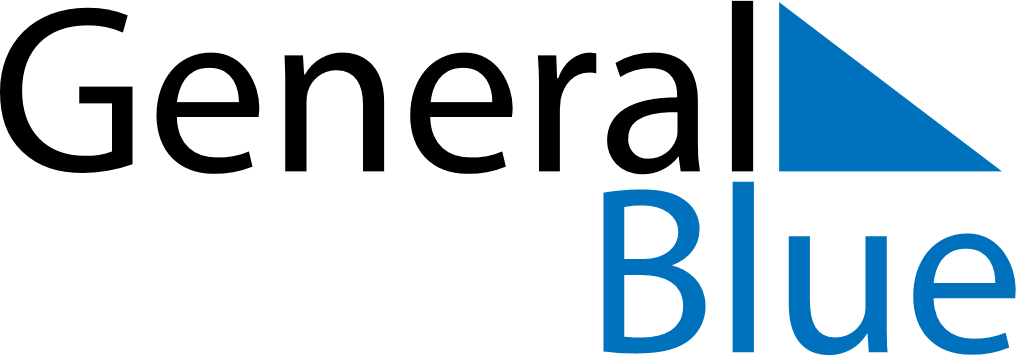 August 2024August 2024August 2024August 2024August 2024August 2024Skui, Viken, NorwaySkui, Viken, NorwaySkui, Viken, NorwaySkui, Viken, NorwaySkui, Viken, NorwaySkui, Viken, NorwaySunday Monday Tuesday Wednesday Thursday Friday Saturday 1 2 3 Sunrise: 5:00 AM Sunset: 9:49 PM Daylight: 16 hours and 49 minutes. Sunrise: 5:02 AM Sunset: 9:46 PM Daylight: 16 hours and 44 minutes. Sunrise: 5:04 AM Sunset: 9:44 PM Daylight: 16 hours and 39 minutes. 4 5 6 7 8 9 10 Sunrise: 5:07 AM Sunset: 9:41 PM Daylight: 16 hours and 34 minutes. Sunrise: 5:09 AM Sunset: 9:38 PM Daylight: 16 hours and 29 minutes. Sunrise: 5:11 AM Sunset: 9:36 PM Daylight: 16 hours and 24 minutes. Sunrise: 5:14 AM Sunset: 9:33 PM Daylight: 16 hours and 19 minutes. Sunrise: 5:16 AM Sunset: 9:31 PM Daylight: 16 hours and 14 minutes. Sunrise: 5:19 AM Sunset: 9:28 PM Daylight: 16 hours and 9 minutes. Sunrise: 5:21 AM Sunset: 9:25 PM Daylight: 16 hours and 4 minutes. 11 12 13 14 15 16 17 Sunrise: 5:23 AM Sunset: 9:23 PM Daylight: 15 hours and 59 minutes. Sunrise: 5:26 AM Sunset: 9:20 PM Daylight: 15 hours and 54 minutes. Sunrise: 5:28 AM Sunset: 9:17 PM Daylight: 15 hours and 48 minutes. Sunrise: 5:30 AM Sunset: 9:14 PM Daylight: 15 hours and 43 minutes. Sunrise: 5:33 AM Sunset: 9:12 PM Daylight: 15 hours and 38 minutes. Sunrise: 5:35 AM Sunset: 9:09 PM Daylight: 15 hours and 33 minutes. Sunrise: 5:38 AM Sunset: 9:06 PM Daylight: 15 hours and 28 minutes. 18 19 20 21 22 23 24 Sunrise: 5:40 AM Sunset: 9:03 PM Daylight: 15 hours and 23 minutes. Sunrise: 5:42 AM Sunset: 9:00 PM Daylight: 15 hours and 17 minutes. Sunrise: 5:45 AM Sunset: 8:57 PM Daylight: 15 hours and 12 minutes. Sunrise: 5:47 AM Sunset: 8:54 PM Daylight: 15 hours and 7 minutes. Sunrise: 5:50 AM Sunset: 8:52 PM Daylight: 15 hours and 1 minute. Sunrise: 5:52 AM Sunset: 8:49 PM Daylight: 14 hours and 56 minutes. Sunrise: 5:54 AM Sunset: 8:46 PM Daylight: 14 hours and 51 minutes. 25 26 27 28 29 30 31 Sunrise: 5:57 AM Sunset: 8:43 PM Daylight: 14 hours and 46 minutes. Sunrise: 5:59 AM Sunset: 8:40 PM Daylight: 14 hours and 40 minutes. Sunrise: 6:02 AM Sunset: 8:37 PM Daylight: 14 hours and 35 minutes. Sunrise: 6:04 AM Sunset: 8:34 PM Daylight: 14 hours and 30 minutes. Sunrise: 6:06 AM Sunset: 8:31 PM Daylight: 14 hours and 24 minutes. Sunrise: 6:09 AM Sunset: 8:28 PM Daylight: 14 hours and 19 minutes. Sunrise: 6:11 AM Sunset: 8:25 PM Daylight: 14 hours and 14 minutes. 